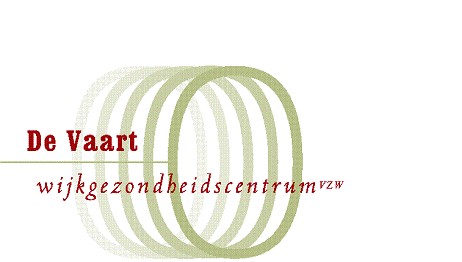 ProductAantalPrijsTotaalVERBANDMATERIAALSteriele set (zonder veld/met veld)€ 0,30/ 0,50Steriel compres 5x5 (per 1/per 5)€ 0,10/ 0,201 steriel niet-klevend compres 5x5€ 0,10 Opsite+ compres (6,5x5/9x10)€ 0,50/ 1,00Mepore/Mefix 10cmx10cm€ 0,20Mepore+compres (6.5x5/9x10)€ 0,20/ 0,50Tegaderm/ Opsite 20cm*10cm€ 1Medihaft (4cm/8cm) zelfklevende windel€ 0,50/ 0,70Medihaft 7,5cm (in kleur)€ 3,50 Steristrip (1)€ 0,30Elastische witte windel (4cm/8cm)€ 0,20/ 0,30Sporttape kleur (5cm/10cm)€ 2,50/ 5,00Crèpe windel (5cm/10cm)€ 0,50/ 1,00Idealhaft drukVB 8cmx5m€12 Isobetadine tull 10x10 (1 blaadje)€ 1,20 Zalven(flamigel, isobetadine,…)€ 0,20 Ontsmettingsstof€ 0,20 ALLERLEIPaar steriele handschoenen€ 1 Nierbekken€ 0,20 Histofreezer  (1 stick)€ 2,00 Stitch cutter€ 0,50Hechtingsdraad (Vicryl/Ethilon)€ 7,00/ 3,50Xylocaïne 1%/ 2% 2ml€ 0,50 10 EKG electroden€ 1,50 Bionix oorcurette€ 2,00 Fysiologisch serum 5ml€ 0,20 Strip voor glucometrie€ 0,50 Zwangerschapstest€ 3,00 MEDICATIEAmpulesKonakion 0,2ml€ 2,00Adrenaline 1ml 0,4mg€ 2,00Glucose 30% 10ml€ 2,00Valium 2ml€ 1,00Solu-Medrol 40mg€ 2,00Solu-Medrol 125mg€ 5,50Depo-Medrol met lidocaïne€ 2,00Haldol 5mg 1ml€ 1,00Lasix 20mg 2ml€ 1,00Diclofenac 75€ 1,00Inhalators (Flixotide, Ventolin,…)€ 0,20Vrije consultatie€ 25,00